RIWAYAT HIDUP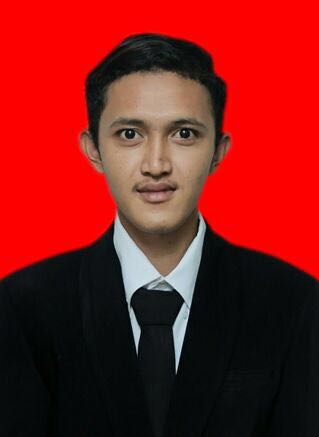 SAMNURKADRIANTO, Lahir di Batu Bassi pada tanggal 12 Juni 1996, anak ke dua dari 2 bersaudara dan dari pasangan Alimuddin, S.Ag dan Naharia berasal dari Batu Bassi Desa Pallantikang Kecamatan Bangkala Kabupaten Jeneponto Sulawesi Selatan.Riwayat pendidikan yang telah ditempuh  peneliti   dimulai   dari  SDI 213 Batu Bassi Kecamatan Bangkala Kabupaten Jeneponto. Pada tahun 2000 dan selesai pada tahun 2006, lanjut pada tingkatan selanjutnya di SMP Negeri 1 Bangkala kabupaten Jeneponto  kemudian lulus di tahun 2009, lalu di SMA 1 Bangkala Barat peneliti lulus pada tahun  2013. Pada tahun itu juga penulis melanjutkan pendidikan di perguruan tinggi yaitu di Universitas Negeri Makassar, Fakultas Ilmu Pendidikan dan mengambil Jurusan Pendidikan Luar Biasa Program Studi Strata 1.  Adapun riwayat organisasi peneliti selama masa kuliah yaitu pernah menjadi anggota bidang IV di Himpunan Mahasiswa Jurusan (HMJ) PLB FIP UNM periode (2015/2016).